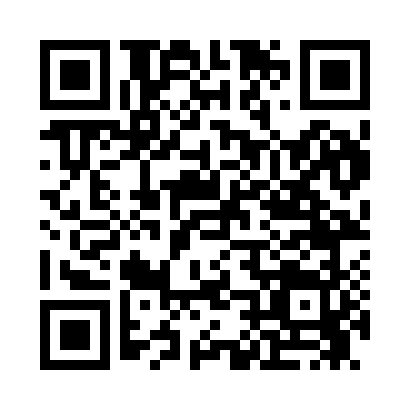 Prayer times for Carnuel, New Mexico, USAMon 1 Jul 2024 - Wed 31 Jul 2024High Latitude Method: Angle Based RulePrayer Calculation Method: Islamic Society of North AmericaAsar Calculation Method: ShafiPrayer times provided by https://www.salahtimes.comDateDayFajrSunriseDhuhrAsrMaghribIsha1Mon4:305:561:104:588:249:502Tue4:315:561:104:588:249:493Wed4:315:571:104:588:249:494Thu4:325:571:104:588:249:495Fri4:325:581:114:588:239:486Sat4:335:581:114:588:239:487Sun4:345:591:114:588:239:488Mon4:355:591:114:598:239:479Tue4:356:001:114:598:229:4710Wed4:366:001:114:598:229:4611Thu4:376:011:114:598:229:4612Fri4:386:021:124:598:219:4513Sat4:386:021:124:598:219:4514Sun4:396:031:124:598:209:4415Mon4:406:041:124:598:209:4316Tue4:416:041:124:598:209:4217Wed4:426:051:124:598:199:4218Thu4:436:061:124:598:189:4119Fri4:446:061:124:598:189:4020Sat4:456:071:124:598:179:3921Sun4:466:081:124:598:179:3822Mon4:476:081:124:598:169:3823Tue4:486:091:124:598:159:3724Wed4:496:101:124:598:159:3625Thu4:506:101:124:598:149:3526Fri4:516:111:124:598:139:3427Sat4:526:121:124:598:129:3328Sun4:536:131:124:598:129:3229Mon4:546:131:124:588:119:3030Tue4:556:141:124:588:109:2931Wed4:566:151:124:588:099:28